УПРАВЛЕНИЕ ФЕДЕРАЛЬНОЙ 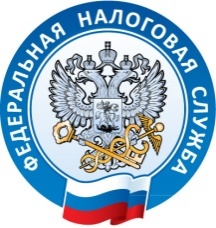 НАЛОГОВОЙ СЛУЖБЫ ПО ЛЕНИНГРАДСКОЙ ОБЛАСТИ     Уважаемые налогоплательщики!         Управление ФНС России по Ленинградской области приглашает вас и (или) ваших представителей принять участие в публичном обсуждении результатов правоприменительной практики налоговых органов, руководств по соблюдению обязательных требований по теме: «Актуальная арбитражная судебная практика, сложившаяся в регионе по вопросам применения налогового законодательства».         Данное мероприятие проводится в рамках реализации приоритетной программы Правительства Российской Федерации «Реформа контрольной и надзорной деятельности».         Предусмотрено разъяснение типовых нарушений обязательных требований, обсуждение проблемных вопросов, возникающих у налогоплательщиков по вышеуказанным темам.Проведение указанного мероприятия запланировано на 06.11.2019 в 11.00 по адресу: Санкт-Петербург, пр. Металлистов, д.34 (актовый зал).        О готовности принять участие в мероприятии (лично или направив уполномоченного представителя), просим сообщить не позднее 31.10.2019    по    адресу    электронной    почты: a.vinokurova.r4700@nalog.ru или по телефону: (812) 292-87-48. Для прохода в здание необходимо предъявить документ, удостоверяющий личность.         Вопросы для проведения публичного обсуждения направлять по вышеуказанному адресу электронной почты до 30.10.2019.Телефон      8-800-222-22-22    www.nalog.ru